Publicado en Madrid el 22/06/2022 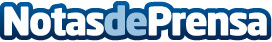 Globamatic, la empresa que no permite que los recuerdos se pierdanEn el desván, en casa de los abuelos, en casa de los padres, siempre hay una gran cantidad de recuerdos entrañables que seguramente se van a perder debido al formato obsoleto en el que se encuentran. Una empresa de digitalización de formatos antiguos tiene la solución para rescatar esos recuerdosDatos de contacto:Globamatic Media620 60 37 16Nota de prensa publicada en: https://www.notasdeprensa.es/globamatic-la-empresa-que-no-permite-que-los Categorias: Imágen y sonido Entretenimiento E-Commerce Personas Mayores Digital http://www.notasdeprensa.es